III открытые соревнования города Югорскапо рукопашному бою среди юношей и девушек от 8 до 17 лет26 ноября 2016 года в спортивном зале «Смена» состоялись III открытые соревнования города Югорска по рукопашному бою среди юношей и девушек от 8 до 17 лет.Соревнования организованы Благотворительным фондом совместно с общественной организацией "Федерация по рукопашному бою" в целях пропаганды здорового образа жизни среди детей и молодежи, популяризации, развития рукопашного боя как важнейшего средства военно – патриотического воспитания молодежи. Главная судейская коллегия: комиссар соревнований: Акзамов Ренат Равильевич,  главный судья соревнований: Кляйн Александр Давыдович. В соревновании приняли участие более 100 юношей и девушек из городов: Югорск, Нягань, Белоярский, Нижневартовск, пос. Унъеган. Осень для рукопашного боя - период ответственный. Спортсмены готовятся к выходу на региональный турнир в г.Ханты-Мансийске.  Право поехать туда заслужили сегодня ребята, занявшие первое место. Поздравляем победителей и ждем на IV открытые соревнования в г.Югорске весной 2017 года!     Благотворительный фонд "Югорск без наркотиков" выражает благодарность за содействие в организации МБОУ ДОД "Прометей", МБОУ ДОД СДЮСШОР «Смена», управлению социальной политики администрации г.Югорска, ООО "Газпром трансгаз Югорск", общественной организации казаков «Станица югорская».Наталья Анкина, директор Благотворительного фонда «Югорск без наркотиков»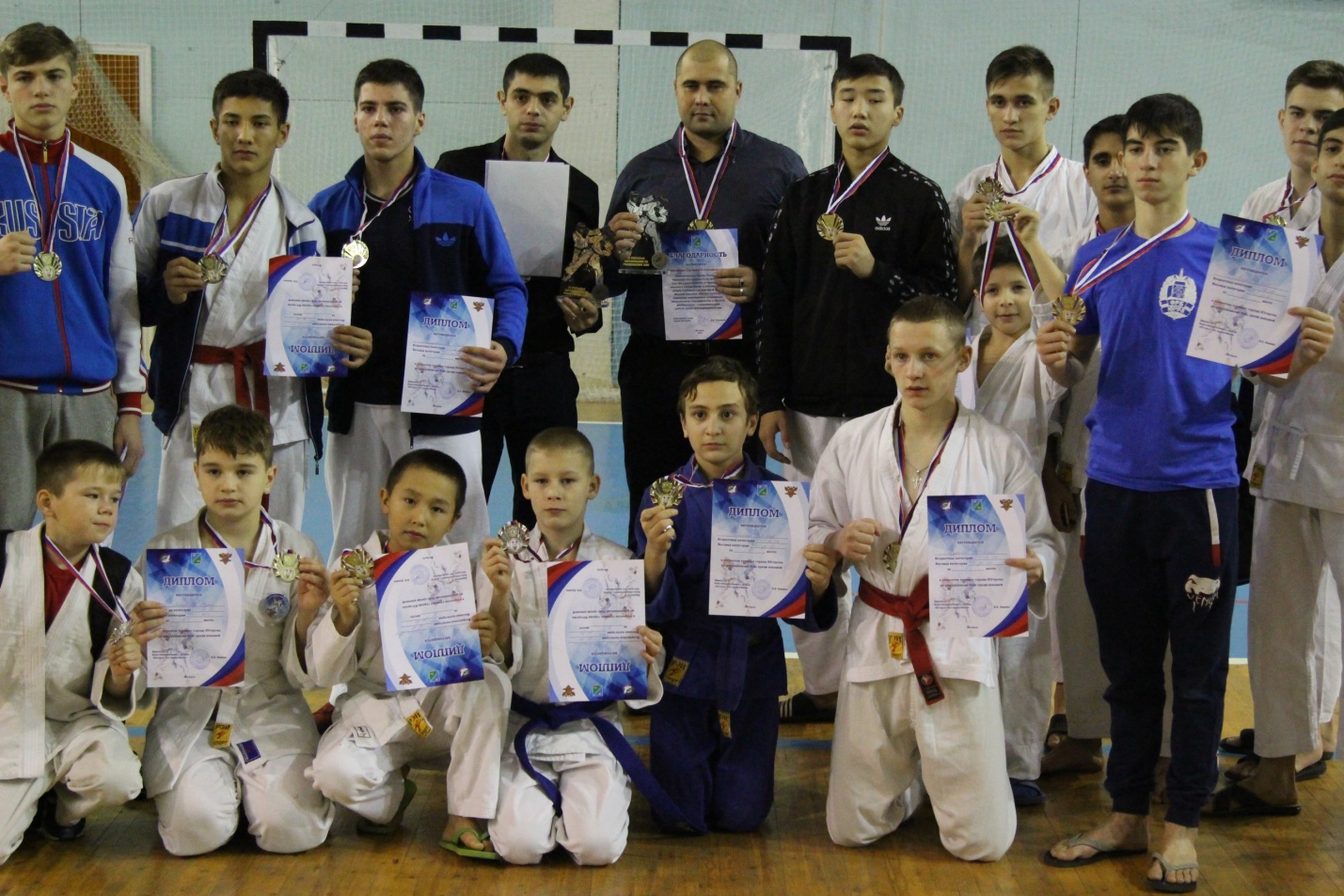 